https://www.youtube.com/watch?v=7CnjoCu1154Scroll down for the  Rock Cycle picture below….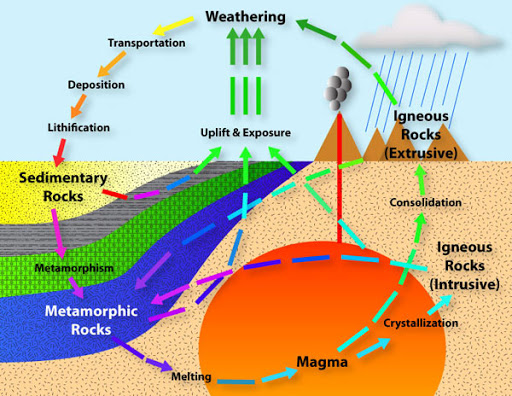 ExamplesHow is it formed?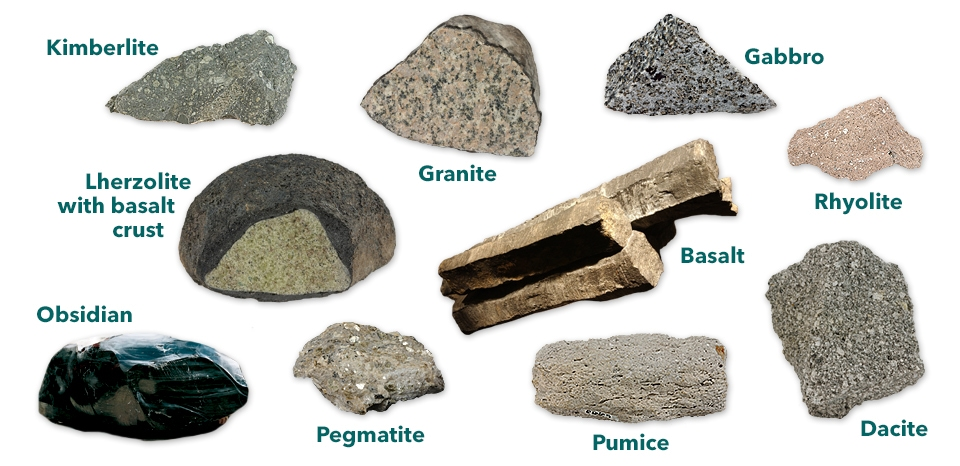 IGNEOUSMagma from deep in the earth is pushed up.A volcano erupts and the lava hardens and cools.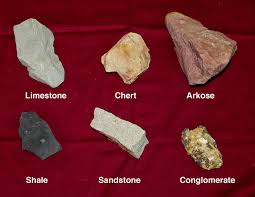 SEDIMENTARYRocks on the crust are weathered (broken down into smaller pieces), then eroded (picked up and carried to a different location).Over many years, the sediments mix with other things like fossils, other rocks, etc. and become sedimentary rock.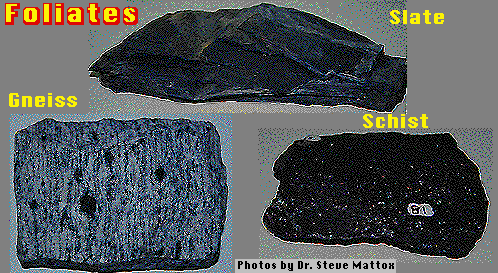 METAMORPHICHeat and pressure from rock pushed deep in earth’s layers is under a lot of heat and pressure.The heat and pressure melt it, changing it into metamorphic rock.